										Thursday 26th AprilNATHAN’S BLOGHi !My name is Nathan. I am 11 years old. The name of my school is « Saint Exupery ». The school Headmistress is Mrs Loquin. I’m in Year 7B. My favourite day of the week is Wednesday. From 8:20 to 9:05 I have a free period, from 9:05 to 10:05 I have a history lesson, and between 10:05 and 10:20 I have a break. From 10:20 to 11:25 I have Maths in week A. From 11:25 to 12:20 I have a free period in week A and I do not have school in the afternoon.In  my school bag I have a History copybook, a Maths copybook, a protractor, a ruler, a set square, a calculator, a pair of compasses and my pencil case.The history classroom is in room 107 and the Mathematics classroom is room 101.My favourite classroom is the Biology room because I love nature.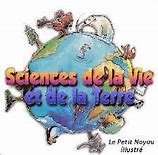 